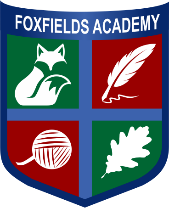 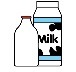 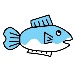 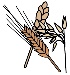 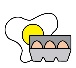 MAIN COURSEPork sausagesMinced beef & onion pieChicken & sweetcorn pizzaRoast Gammonserved withpineappleOven baked Battered   fish filletVEGETARIAN COURSECrunchy vegetable crumble & homemade breadBaked potato withCheese and beans& side saladMacaroni cheese & garlic breadVegetable korma with pilau rice and naan breadVeggie wrap withhomemade coleslawSIDESOven bakedSweet potato friesSweetcornBaked beansParsley potatoesMixed vegetablesCabbageHerby diced potatoesGarden peasSpaghetti hoopsRoast potatoesSweetcornSliced green beansChipsMushy peasBaked beansSandwichTuna mayoCheeseChickenEgg mayoHamCheese & tomato Egg & cressHam & cheeseBBQ chickenCheesesweet choiceVanilla sponge& custardJellyFresh fruityoghurtStrawberry cheesecakeJellyFresh fruityoghurtChocolate sponge& custard JellyFresh fruityoghurtApple   crumble& custardJellyFresh fruityoghurtPeaches with ice cream and wafferJellyfruityoghurt